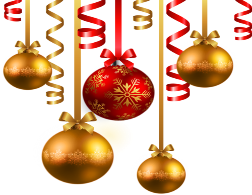 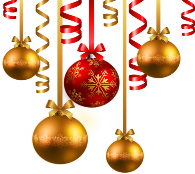 Le Marché de Noël se déroulera vendredi 9 décembre à partir de 16h00dans la Cour de l’EcoleLa 1ère réunion de préparation (emballage, préparation des animations ...) aura lieujeudi 1er décembre à 18h00 (1er étage nouveau bâtiment).Nous avons également besoin de volontaires pour tenir les stands Merci de compléter le coupon réponse ci- dessous et de nous le retourner pour le 5 décembre ou vous inscrire par mail : apel.ecole.stetienne@gmail.comLe bureau de l’APEL-------------------------------------------------------------------------------------------------------------------------------------------------------NOM : ……………………………………..       Prénom :……………………………………….       classe :……………Faire un gâteau                                                                                                                Faire un gâteau                                                                                                                Faire un gâteau                                                                                                                Faire un gâteau                                                                                                                Monter les stands, préparer les animations (à partir de 14h00)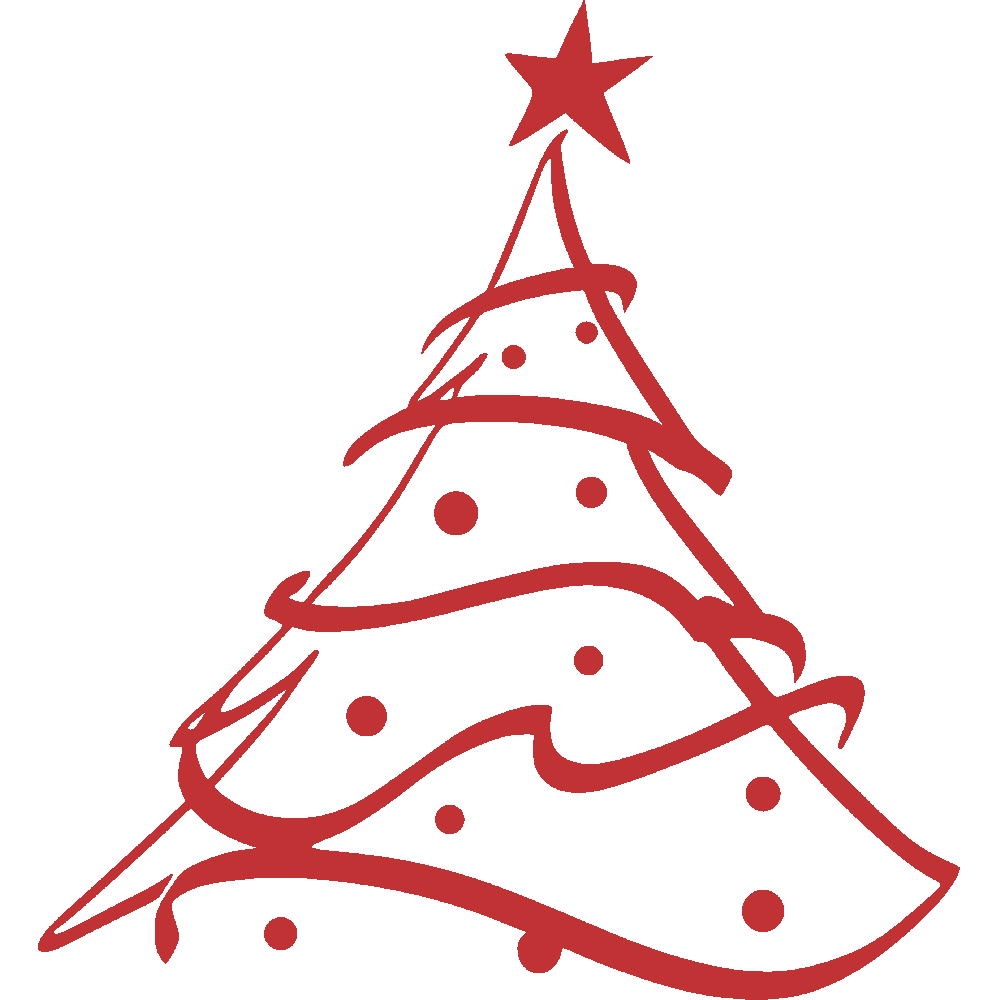 Tenir un stand :Je suis disponible de ………..h ………….      à   ………h…… (indiquer les heures)Monter les stands, préparer les animations (à partir de 14h00)Tenir un stand :Je suis disponible de ………..h ………….      à   ………h…… (indiquer les heures)Monter les stands, préparer les animations (à partir de 14h00)Tenir un stand :Je suis disponible de ………..h ………….      à   ………h…… (indiquer les heures)Monter les stands, préparer les animations (à partir de 14h00)Tenir un stand :Je suis disponible de ………..h ………….      à   ………h…… (indiquer les heures)Démonter les stands (à partir de 18h30)	   Ne peux pas participer	   Ne peux pas participer